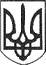 РЕШЕТИЛІВСЬКА МІСЬКА РАДАПОЛТАВСЬКОЇ ОБЛАСТІВИКОНАВЧИЙ КОМІТЕТРІШЕННЯ14 вересня 2021 року									           № 287Відповідно до статей 30, 31, 32, 34 Закону України „Про місцеве самоврядування в Україні”, пункту 10 Порядку та умов надання субвенції з державного бюджету на проектні, будівельно-ремонтні роботи, придбання житла та приміщень для розвитку сімейних та інших форм виховання, наближених до сімейних, підтримку малих групових будинків та забезпечення  житлом  дітей-сиріт та дітей, позбавлених батьківського піклування, та осіб з їх числа, затвердженого постановою Кабінету Міністрів України від 26 травня 2021 року № 615 „Деякі питання забезпечення дітей-сиріт,  дітей, позбавлених батьківського піклування, та осіб з їх числа житлом та підтримки малих групових будинків” та  з метою визначення напрямів та об’єктів, на які буде спрямовано у 2021 році вказану субвенцію, виконавчий комітет Решетилівської міської радиВИРІШИВ:1. Затвердити протокол  місцевої комісії з питань формування пропозицій щодо потреби спрямування субвенції з державного бюджету місцевим бюджетам на проектні, будівельно-ремонтні роботи, придбання житла та приміщень для розвитку сімейних та інших форм виховання, наближених до сімейних,  підтримку малих групових будинків та забезпечення житлом дітей-сиріт, дітей, позбавлених батьківського піклування, осіб з їх числа, при виконавчому комітеті Решетилівської міської  ради від 14.09.2021 № 2 з додатками 1- 4 (додається).2. Визначити напрям, на який буде спрямовано у 2021 році  субвенцію – виплата грошової компенсації за належні для отримання житлові приміщення для осіб відповідно до Порядку виплати грошової компенсації за належні для отримання житлові приміщення для дітей-сиріт та дітей, позбавлених батьківського піклування, осіб з їх числа, затвердженого постановою Кабінету Міністрів України від 26.05.2021 № 615.Заступник міського голови з питань діяльності виконавчих органів ради                                     Ю.М. Невмержицький  Про затвердження протоколу місцевої комісії з питань формування пропозицій щодо потреби спрямування субвенції з державного бюджету місцевим бюджетам на проектні, будівельно-ремонтні роботи, придбання житла та приміщень для розвитку сімейних та інших форм виховання, наближених до сімейних,  підтримку малих групових будинків та забезпечення житлом дітей-сиріт, дітей, позбавлених батьківського піклування, осіб з їх числа, при виконавчому комітеті Решетилівської міської   ради від 14.09.2021 № 2